دفتر سلامت جمعیت خانواده ومدارس  اداره سلامت جوانان  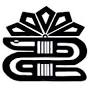 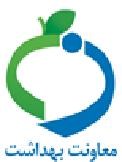 چک لیست بازدید از مرکز خدمات جامع سلامت شهري/ روستایی.......................  شبکه / مرکز بهداشت شهرستان........................  جدول جمع بند ي نتایج پایشامتیاز خودارزیابیامتیاز کسب شده  حداکثر امتیاز فعالیت  روش ارزیابی  استاندارد مورد انتظار  فعالیت مورد انتظار  برنامه  7امتیازمشـــا هد ه و بررســـی مستندات1.مشخص بودن جمعیت گروه هدف 18تا29سال تحت پوشش (به تفکیک جنس، وضعیت تاهل، *وضعیت تحصیلی)(2امتیاز)  2.موجود بودن اطلاعات آمار ي برگرفته از سامانه یکپارچه بهداشت[(تعداد جوانان ثبت شده در سامانه، جمعیت حداقل یک خدمت گرفته] (1 امتیاز)  ،میانگین خدمتی(1 امتیاز)  ، درصد مراقبت جوانان به صورت فصلی (1 امتیاز)  و درصد ارجاعات پیگیری شده،)(1امتیاز)  3.شناسایی  مراکز تجمع جوانان در منطقه تحت پوشش (مانند دانشگاه ، سربازخانه ،حوزه علمیه ، ورزشگاه ها ، کتابخانه ،پارک و...) (1 امتیاز)  اطلاعات جمعیتی و شاخص ها ي برنامه1..مدیریت و برنامه ر یز ي  6امتیازمشـــاهده و بررســـی مستندات1.تکمیل بودن پانل مدیریتی ابلاغی سلامت جوانان(2 امتیاز)  2.تحلیل پانل و جمعبندی نتایج پانل (2امتیاز)  3. جمع بندی  و تحلیل نتایج نظارت بر واحدهای تحت پوشش (2امتیاز)  پانل مدیریتی  1..مدیریت و برنامه ر یز ي  3امتیازمشـــاهده و بررســـی مستندات1.وجود جدول گانت تکمیل شده منطبق با زمان مورد انتظار (3امتیاز) (بر اساس برنامه عملیاتی ابلاغی) جدول گانت فعالیتها1..مدیریت و برنامه ر یز ي  4امتیازمشـــاهده و بررســـی مستندات1.تعیین اولویت بندی موضوعات آموزشی برای کارکنان واحدهای تحت پوشش و جمعیت گروه هدف(جوانان)(2 امتیاز)  2.اجرای برنامه ها ي آموزشی کارکنان و جوانان ، مطابق برنامه(2 امتیاز)  برنامه آموزشی جوانان1..مدیریت و برنامه ر یز ي  توضیحات:  *وضعیت تحصیلی تا اطلاع ثانوی از سامانه سیب قابل استخراج نیست .   *درصد ارجاعات پیگیری شده  تا اطلاع ثانوی از سامانه سیب  قابل استخراج نیست. *وضعیت تحصیلی منظور دانشجو و غیر دانشجو می باشد. توضیحات:  *وضعیت تحصیلی تا اطلاع ثانوی از سامانه سیب قابل استخراج نیست .   *درصد ارجاعات پیگیری شده  تا اطلاع ثانوی از سامانه سیب  قابل استخراج نیست. *وضعیت تحصیلی منظور دانشجو و غیر دانشجو می باشد. 1..مدیریت و برنامه ر یز ي    20جمع امتیاز برنامه / جمع امتیاز کسب شده / جمع امتیاز خود ارزیابی  جمع امتیاز برنامه / جمع امتیاز کسب شده / جمع امتیاز خود ارزیابی  جمع امتیاز برنامه / جمع امتیاز کسب شده / جمع امتیاز خود ارزیابی  6امتیازمشـــاهده و بررســـی مستندات1.موجود بودن فایل و فیزیک بسته خدمتی پزشک و غیر پزشک جوانان18 تا 29 سال (2 امتیاز)2.وجود فایل و فیزیک  و لیست دستورالعمل ها (2 امتیاز)3. وجود فایل و فیزیک برنامه های ابلاغی(2 امتیاز) موجود بودن مستندات  2.دستورالعمل ها و مواد آموزشی  9 امتیاز  پرسش و پاسخبررســــی ســــامانه، مصــاحبه بــا خــدمت گیرنده1.تسلط به برنامه های واحد(3 امتیاز)2.تسلط به سامانه یکپارچه بهداشت(3 امتیاز)3.تکمیل فرمهای سلامت جوانان در سامانه طبق دستورالعمل (3 امتیاز)دانش و مهارت  2.دستورالعمل ها و مواد آموزشی  15جمع امتیاز برنامه / جمع امتیاز کسب شده / جمع امتیاز خودارزیابی  جمع امتیاز برنامه / جمع امتیاز کسب شده / جمع امتیاز خودارزیابی  جمع امتیاز برنامه / جمع امتیاز کسب شده / جمع امتیاز خودارزیابی  4 امتیازســــامانه، مشــــاهده مستندات1.تنظیم فرم درخواست مگادوز ویتامین دي مورد نیاز (1امتیاز)  2.موجودي کافی مگادوز ویتامین دي با توجه به جمعیت جوانان تحت پوشش (1امتیاز)  3.درصد جوانان مصرف کننده قرص ویتامین D(2امتیاز)درخواستــــت مکمل ویتامین D مورد نیاز3.ساماندهی  6 امتیازمشـــاهده و بررســـی مستندات 1.تشکیل جلسات با مسئولین واحدهای تحت پوشش (3 امتیاز)2.جلسات برون بخشی با ادارات و سازمانهای تحت پوشش(3 امتیاز)هماهنگی درون و برون بخشی3.ساماندهی    10جمع امتیاز برنامه / جمع امتیاز کسب شده / جمع امتیاز خودارزیابی  جمع امتیاز برنامه / جمع امتیاز کسب شده / جمع امتیاز خودارزیابی  جمع امتیاز برنامه / جمع امتیاز کسب شده / جمع امتیاز خودارزیابی  6 امتیازمشاهده چـک لیسـت تکمیل شده یا گزارش بازدید1.وجود برنامه بازدید (2امتیاز)  2.استفاده از چک لیست استاندارد (2امتیاز)  3.توجه به مشکلات و نواقص بازدید قبلی (2امتیاز)  نظارت و پایش 4.پــــــــایش و ارزشیابی3 امتیازمشاهده و بررسی مستندات1.ارسال پس خوراند تا حداکثر دو ماه بعد از بازدید (2 امتیاز)و پس از دو ماه از بازدید(1 امتیاز)ارسال پس خوراند  بازدید4.پــــــــایش و ارزشیابی4 امتیاز  مشاهده مستندات  1.انجام مداخلات موثر جهت رفع نواقص مشاهده شده در بازدید (4امتیاز)  مداخلات موثر و به موقع4.پــــــــایش و ارزشیابی13جمع امتیاز برنامه / جمع امتیاز کسب شده / جمع امتیاز خودارزیابی  جمع امتیاز برنامه / جمع امتیاز کسب شده / جمع امتیاز خودارزیابی  جمع امتیاز برنامه / جمع امتیاز کسب شده / جمع امتیاز خودارزیابی  20 امتیاز  مشـــاهده و بررســـی مستندات1.ثبت صد درصد جوانان تحت پوشش در سامانه یکپارچه بهداشت ( مطابق با برنامه عملیاتی ابلاغی)(3امتیاز)2. پوشش مطلوب مراقبت جوانان (33 درصد جوانان به صورت سالیانه )(3امتیاز)3. مطلوب بودن میانگین خدمتی ارائه شده به جوانان( مطابق با برنامه عملیاتی ابلاغی)  ( 2 امتیاز)4.پیگیری تا حصول نتیجه،  موارد ارجاع شده(2 امتیاز)**5.ثبت بیماریهای تایید شده  در قسمت " ثبت وقایع " سامانه (3 امتیاز)6. برگزاری کمیته ارتقای سلامت جوانان( مطابق با برنامه عملیاتی ابلاغی) (3 امتیاز)7.برگزاری سمینار ، کارگاه ، نشست ، در خصوص برنامه های ابلاغی و.....(4امتیاز)اقدام بر اساس انتظارات  (مراقب سلامت)5..بررسی عملکرد  7امتیاز  مشـــاهده و بررســـی مستندات1.پوشش مطلوب مراقبت سلامت جوانان (33 درصد جوانان به صورت سالیانه) (3متیاز)  2.مطلوب بودن میانگین خدمتی ارائه شده به جوانان ( مطابق با برنامه عملیاتی ابلاغی) (2 امتیاز)  3..مشارکت در  پیگیري ارتقاي سلامت جوانان منطقه و اجراي برنامه ها (2 امتیاز)  اقدام بر اساس انتظارات(پزشک)5..بررسی عملکرد  توضیحات:     * تازمان دسترسی به سامانه قابل استخراج نیست  توضیحات:     * تازمان دسترسی به سامانه قابل استخراج نیست  5..بررسی عملکرد  27جمع امتیاز برنامه / جمع امتیاز کسب شده / جمع امتیاز خودارزیابی  جمع امتیاز برنامه / جمع امتیاز کسب شده / جمع امتیاز خودارزیابی  جمع امتیاز برنامه / جمع امتیاز کسب شده / جمع امتیاز خودارزیابی  4امتیاز  مشـــاهده و بررســـی مستندات1.ارسال عملکرد در خصوص(ازدواج سالم، پیشگیري از مرگ، روابط اجتماعی سالم و...) (2 امتیاز)  2.ارسال نتایج اقدامات ارزیابی و معاینات جوانان (2 امتیاز)  ارسال گزارش عملکرد  6.گزارش دهی  4جمع امتیاز برنامه / جمع امتیاز کسب شده / جمع امتیاز خود ارزیابی  جمع امتیاز برنامه / جمع امتیاز کسب شده / جمع امتیاز خود ارزیابی  جمع امتیاز برنامه / جمع امتیاز کسب شده / جمع امتیاز خود ارزیابی  جمع امتیاز برنامه / جمع امتیاز کسب شده / جمع امتیاز خود ارزیابی  4 امتیازمشـــاهده و بررســـی مستندات1. پیگیری انجام ارجاعات سلامت روان، سلامت اجتماعی در موارد غربالگری مثبت تا  حصول درمان ( طی هماهنگی با کارشناسان مربوطه )(2امتیاز)2.همکاری در اجرای آموزش های مهارتهای زندگی، مهارتهای اجتماعی  و سبک زندگی سالم در جوانان ( طی هماهنگی با کارشناسان مربوطه ) (2 امتیاز)کارشناس روان7. انتظارات از کارشناس روان و تغذیه7امتیازمشـــاهده و بررســـی مستندات1. پیگیری انجام ارجاعات تغذیه در موارد غربالگری مثبت تا حصول درمان (طی هماهنگی با کارشناسان مربوطه ) (2امتیاز)2. بررسی، برنامه ریزی و اجرای مداخلات لازم برای جوانان دارای اضافه وزن، چاقی و کمبود وزن( طی هماهنگی با کارشناسان مربوطه ) (2امتیاز)3. همکاری در اجرای آموزشهای تغذیه ،سبک زندگی سالم و... در جوانان تحت پوشش ( طی هماهنگی با کارشناسان مربوطه ) (2امتیاز)4. پیگیری جهت پوشش مطلوب مکمل یاری در جوانان ( طی هماهنگی با کارشناسان مربوطه ) (1امتیاز)کارشناس تغذیه7. انتظارات از کارشناس روان و تغذیه11جمع امتیاز برنامه / جمع امتیاز کسب شده / جمع امتیاز خودارزیابی  جمع امتیاز برنامه / جمع امتیاز کسب شده / جمع امتیاز خودارزیابی  جمع امتیاز برنامه / جمع امتیاز کسب شده / جمع امتیاز خودارزیابی  جمع امتیاز  جمع امتیاز  جمع امتیاز  امتیاز کسب شده  امتیاز کسب شده  امتیاز کسب شده  کل امتیازانتظارات از کارشناس روان و تغذیهگزارش دهیبررسی عملکردپایش و ارزشیابیدستورالعمل و مواد آموزشیساماندهیمدیریت و برنامه ریزيعنوانعنوان1001142713151020امتیاز مطلوب  امتیاز مطلوب  امتیاز کسب شده امتیاز کسب شده 60>ضعیف امتیاز  80-60متوسط  امتیاز  80<خوب  امتیاز  پیشنهادات  پیشنهادات  تاریخ بازدید:                                                                           نام و نام خانوادگی بازدید کننده:                                                                                  سمت:  تاریخ بازدید:                                                                           نام و نام خانوادگی بازدید کننده:                                                                                  سمت:  تاریخ بازدید:                                                                           نام و نام خانوادگی بازدید کننده:                                                                                  سمت:  تاریخ بازدید:                                                                           نام و نام خانوادگی بازدید کننده:                                                                                  سمت:  تاریخ بازدید:                                                                           نام و نام خانوادگی بازدید کننده:                                                                                  سمت:  تاریخ بازدید:                                                                           نام و نام خانوادگی بازدید کننده:                                                                                  سمت:  تاریخ بازدید:                                                                           نام و نام خانوادگی بازدید کننده:                                                                                  سمت:  